1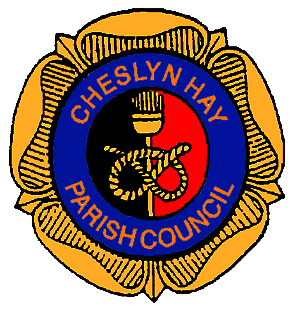 Minutes of theANNUAL PARISH COUNCIL MEETINGheld on Wednesday 17th May 2017at the Village Hall, Pinfold Lane, Cheslyn Hay at 7.00 pm1.	17/05/01 - MEMBERS PRESENTCouncillor B. L. Bladen  (Chair agenda items 1 and 2) Councillor S. Hollis (Chair agenda items 3-17)Councillors :- P. Appleby, P. L. Appleton (after agenda item 8), E. A. Davison (Mrs), J. C. Davison, R. Denson, A. W. Emery, L. Emery, S. Hollis,G. P. Keatley, J. King, A. Pugh (Mrs), C. Wilkinson (Mrs), P. Wilkinson, B. WoolleyDistrict/County Councillor B. Williams			Melanie Brown – Parish Clerk2.	17/05/02 – APOLOGIES2.1	No apologies for absence.3.	17/05/03 – ELECTION OF CHAIRMAN3.1	Proposed by Councillor A. Emery and seconded by Councillor P. Appleby that Councillor S. Hollis be elected as Chairman.3.2	Proposed by Councillor R. Denson, seconded by Councillor C. Wilkinson (Mrs) that Councillor J. C. Davison be elected as Chairman.3.3	Councillor Hollis received 7 votes, Councillor J. C. Davison received 6 votes.RESOLVED:That Councillor S. Hollis be elected as Chairman of Cheslyn Hay Parish Council for municipal year 2017/18, the declaration of acceptance was duly signed by Councillor Hollis and the Clerk.4.	17/05/04 – ELECTION OF VICE CHAIRMAN4.1	Proposed by Councillor ? and seconded by Councillor ?, all in favour, that Councillor P. Wilkinson be elected as Vice Chairman.RESOLVED:That Councillor P. Wilkinson be elected as Vice Chairman of Cheslyn Hay Parish Council for municipal year 2017/18.Page 1 of 8				Chairman’s Signature ………………………………………5.	17/05/05 – REVIEW AND APPOINTMENT OF COMMITTEES	The constitution of committee memberships and representation on liaison groups were discussed and agreed as follows:-5.1	Finance and Policies Committee	Councillors S. Hollis, P. Wilkinson P. Appleby, A. W. Emery, L. Emery, J. king.5.2	Football Liaison Committee	Councillors P. W. Wilkinson (Chair), P. L. Appleton, G. P. Keatley.5.3	Cheslyn Hay Community Allotments Liaison Committee	Councillors B. L. Bladen, J. C. Davison, S. Hollis, A. Pugh (Mrs), P. Wilkinson and	B. Woolley.5.4	Library Liaison CommitteeCouncillors B. L. Bladen, J. C. Davison, R. Denson, C. Wilkinson (Mrs) and P. Wilkinson.5.5	Human Resources Committee (remainder of Members on Appeals Committee chaired by B. L. Bladen)	Councillor J. C. Davison (Chair), E. A. Davison, A. W. Emery, J. King, 	C. Wilkinson (Mrs), P. Wilkinson and B. Woolley.5.6	WW1 Liaison Group	Councillor P. Wilkinson5.7	Cheslyn Hay British Legion Liaison Group	Councillor P. WilkinsonRESOLVED:-That the constitution of committees and representation on liaison groups is as listed above.
Page 2 of 8				Chairman’s Signature ………………………………………6.	18/05/06 – DECLARATIONS OF INTEREST6.1	Declarations from Councillors Appleton and Woolley for the financial reports (agenda item 10).7.	18/05/07 – MINUTES7.1	That the minutes of the meeting held on Wednesday 4th May 2016 be amended as follows:-‘LERWA representatives were unable to attend this evening but the Clerk had been requested to discuss the odour generated from the sewerage issue on New Horse Road which could be smelled as far as Station Street’     ‘No planning matters for consideration, however the Clerk reported that Lodge Farm,          Lodge Lane is listed on the enforcement cases this week from South Staffordshire      Council, Councillor L. Emery declared an interest’.11.6	‘The Clerk reported that the network rail fencing near Landywood Green had been damaged.  Councillor Appleton, who had spotted the damage, assisted Network Rail with the correct location and information’.11.7	‘That Members advise the Clerk of any work for the County Council Highways Team by the end of May 2016’.RESOLVED:Proposed by Councillor P. Wilkinson and seconded by Councillor B. Woolley that, with the above amendments, the minutes of the Parish Council meeting held on Wednesday 4th May 2016 be recorded as a true record.8.	18/05/08 – COUNTY COUNCILLORS REPORT8.1	No County Councillors in attendance.9.	18/05/09 – DISTRICT COUNCILLORS REPORT9.1	District Councillor B. Williams reported that he had been elected as Chairman of South Staffordshire Council on the 10th May 2016, the Chairman and members congratulated him on his appointment.9.2	District Councillor B. Williams reported that his Civic event will be held at Cheslyn Hay Village Hall this year on Sunday 10th July 2016 starting with a church service at the Salem Church at 1.00 pm followed by refreshments at the Village Hall.9.3	District Councillor B. Williams reported that the DX freight planning application for Hobnock Road, Essington, had been rejected by South Staffordshire Council yesterday evening, approximately 200 people attended the public gallery to protest against the application which was rejected on green belt issues.  The new crematorium in Essington is now subject to an enquiry following rejection by South Staffordshire Council and Councillor Williams reported that these planning applications, along with site allocations and the M54/M6/M6 Toll Link Road decisions would have a major impact on Cheslyn Hay and surrounding villages.  Members discussed pollution issues within Cheslyn Hay and the lack of data available from South Staffordshire Council and Staffordshire County Council.Page 3 of 8				Chairman’s Signature ………………………………………9.4	District Councillor L. Emery reported that South Staffordshire Council are still seeking legal advice from a barrister in connection with the Morris Homes site on New Horse Road.9.5	Councillor A. W. Emery requested Councillor B. Williams’s assistance with the ‘turning circle’ in Rosemary Road.  RESOLVED:That the Clerk send a copy of the responses from South Staffordshire Council regarding pollution matters to Councillor B. Willliams for action.That the Clerk inform the resident on the Morris Homes estate, New Horse Road, the correct complaints procedure.That the ‘turning circle’ in Rosemary Road is discussed at the next Finance and Policies meeting as this has budget implications.10.	18/05/10 – FINANCE10.1	Report 1 – Annual Return for the Financial Year ended 31 March 2016 – The Clerk reported on the Annual Return for year ended 31st March 2016 (notes circulated before the meeting) to include income, expenditure, wages and salaries, balance sheet and earmarked reserves funds.10.2	Report 2 - Financial Reports – The financial reports for April 2016 were discussed by the Clerk and the bank statements verified and signed by Councillors A. W. Emery and P. Wilkinson.10.3	Report 3 – Payments – Payments proposed by Councillor J. C. Davison, seconded by Councillor R. Denson with Councillor J. King as third signatory.RESOLVED:Proposed by Councillor P. Wilkinson, seconded by Councillor C. Wilkinson, all in favour, that the Annual Return for year ended 31st March 2016 be agreed and accepted and that the Chairman, Councillor B. L. Bladen, and the Clerk sign the Annual Return on behalf of Cheslyn Hay Parish Council.That the financial reports for April 2016 be approved and that any outstanding payments be made in respect of those items listed on the green paper circulated at the meeting.11.	18/05/11 – PLANNING11.1	16/00250/FUL – Amended plans for proposed timber boundary fence at                                       35 Rosemary Road, Cheslyn Hay, WS6 7DY;11.2	16/00307/FUL – Two-storey side extension at 10 Swan Close,                                      Cheslyn Hay, WS6 7LF;11.3	16/00382/OUT – Erection of 2 new houses on land adjacent to ‘The White Horse’,                                      Mount Pleasant, Cheslyn Hay, WS6 7AG;Page 4 of 8				Chairman’s Signature ………………………………………11.4	16/00386/FUL – New side extension comprising of a 2 car garage and                                       additional 2 bedrooms over, internal alterations with new                                       windows to front elevation to replace existing garage doors                                       at ‘The Oaks’, Coppice Close, Cheslyn Hay, WS6 EZ.RESOLVED:That the Clerk inform South Staffordshire Council Planning Department of the following observations/objections:-16/00250/FULNo objections, however observations were made regarding work that has already been completed on site which had damaged the footpaths, it is suggested that County Council Highways are informed in order to visit the site.16/00307/FULNo objections or observations.16/00382/OUTThe Parish Council object to this planning application on the following grounds :-The Parish Council opposes any infill development in Cheslyn  Hay;Section 11 on the application form (foul sewerage) states that it is ‘unknown’ how the foul sewage is to be disposed of, there is already a legal case being pursued due to an issue with sewerage in adjacent New Horse Road which is being dealt with by your enforcement department which needs to be taken into consideration;The coal mining risk assessment has identified the principal risks to the proposed development site and points out that there are two disused mine entries recorded within the boundary of the property and the site is in the likely zone of influence from past deep underground mining which will affect the stability of the gardens, car parking area and public safety;This site has not identified a local need for low-cost affordable housing such as two-bedroomed starter homes, there is no requirement for four-bedroomed houses in Cheslyn Hay and this location already has density issues which are affecting the local public drainage system;These properties will be out of character with existing development in the vicinity which will affect the character of the neighbourhood and result in loss of outlook;Highway safety is an issue as access from New Horse Road onto Station Street is already dangerous and additional traffic would exacerbate this problem.Page 5 of 8				Chairman’s Signature ………………………………………16/00386/FULThe Parish Council object to this planning application on the following grounds :-This development will have an impact on the landscape and is overbearing and out of scale with existing developments in the vicinity which will affect the character of the neighbourhood and lead to loss of privacy and outlook for nearby residents.12.	18/05/12 – CLERKS REPORT12.1	Police Report – The Clerk distributed the police report for 5th May 2016.  Crime is up by 15.9% compared to the same point last year and anti-social behaviour is down by 31%. 12.2	Register of Disclosable Pecuniary Interests – The Clerk distributed copies of the Disclosable Pecuniary and Other Interests forms to each member present for the annual check.12.3	Section 137 Grant Applications – The Clerk reported that the section 137 grant application requests will be advertised on Friday with a closing date of the 17th June 2016.12.4	Lighting in Landywood Lane – The Clerk reported that Staffordshire County Council will commence the second phase of the lighting in Landywood Lane this week.12.5	Knotweed – The Clerk reported that knotweed is present at a residence in Station Street, Cheslyn Hay, South Staffordshire Council confirmed that the resident has a duty of care not to let the knotweed spread to other properties.12.6	Great crested newts – Cheslyn Hay Community Allotments have reported that great crested newts have been identified on the allotments site which have already been registered with Natural England.  The Clerk has sought guidance from an environmentalist who has advised that the Parish Council write to Cheslyn Hay Community Allotments to make them aware of this protected species and that guidance must be sought before works take place to ensure that the newts are not intentionally harmed.12.7	1st Cheslyn Hay Scout Presentation Evening – Parish Councillors, District Councillors and County Councillors have been invited to a presentation evening on Friday 24th June at 7.00 pm at Cheslyn Hay Scout Hut, Rosemary Road, scouts will be presented with their Expedition and Chief Scout Awards, a buffet will be provided.12.8	Parish Council presentations – The Clerk reported that presentations will take place on the following dates :-	22nd June 2016	-	Joan Lockley	29th June 2016	-	Mike Boyle and Mac Harris	20th July 2016	-	Dr Webb, Dr Wilson and A. J. Sellman LtdRESOLVED:That the Clerk investigate if the district crime figures for sexual offences and rape are included in the figures for Cheslyn Hay.That, if amended, members return their Disclosable, Pecuniary and Other Interests forms to the Clerk to forward on to South Staffordshire Council.Page 6 of 8				Chairman’s Signature ………………………………………That the Clerk write to the resident in Station Street informing them of their duties in relation to knotweed.That the Clerk write to Cheslyn Hay community Allotments regarding the issue with the great crested newts.That members inform the Clerk if they would like to attend the 1st Cheslyn Hay Scout Presentation Evening on Friday 24th June 2016.13.	18/05/13 – CORRESPONDENCE13.1	The Clerk distributed a letter from South Staffordshire Council regarding election costs following the unexpected increase in the 2015 elections.13.2	The Clerk reported that a response has been received from Councillor B. Williams regarding the parking issues in Cheslyn Hay being reported in ‘The Review’.  Councillor B. Williams requested this item be included but the final decision to include items is taken by the Chief Executive who decided not to include the article – noted.13.3	Letter from Historic England UK who have asked to survey Cheslyn Hay war memorial to ascertain if it can be included in the list of buildings with special architectural or historic interest – noted.13.4	Invitation for the Chairman to attend South Staffordshire Council ‘Armed Forces Day’ flying the flag ceremony on Monday 20th June at 10.20 am.13.5	Invitation from Cheslyn Hay High School to meet with the Senior Leadership Team to discuss safety issues around Saredon Road and Wolverhampton Road following the closure of the rear gates.  A discussion was held regarding the remains of the ‘glass tree’ provided by Cheslyn Hay High School.13.6	Response from Councillor Lawrence (via Councillor Pugh) following concerns regarding the closure of Cheslyn Hay library at short notice due to staffing shortages – noted.RESOLVED:That the budget implications for the 2019 elections be discussed at the next Finance and Policies meeting.That the Clerk inform Cheslyn Hay High School that Councillors C. and P. Wilkinson will meet with the Senior Leadership Team regarding safety issues around the school grounds.That the Clerk request the Senior Groundsman to provide a dovecote or bird table around the remaining pole of the ‘glass tree’.Page 7 of 8				Chairman’s Signature ………………………………………14.	18/05/14 TABLED ITEMS14.1	Staffordshire Parish Council Association Bulletins – 5th and 12th May 2016.13.2	South Staffordshire Council – accommodation available at Codsall for hire.13.3	Copies of South Staffordshire Council ‘Who’s Who’ for each member present.RESOLVED:That the Clerk email any appropriate documents to members after this meeting.15.	18/05/15 – CHAIRMAN’S ANNOUNCEMENTS15.1	No Chairman’s announcements.16.	18/05/16 – SECTION 17 STATEMENT16.1	The Chairman read the Section 17 statement.  	Items 7, 9.4, 12.1, 13.2, 13.517.	18/05/17 – CONFIDENTIAL ITEMS17.1	Staffing issues were discussed.The meeting closed at 9.15 pm.Page 8 of 8				Chairman’s Signature ………………………………………